Ügyiratszám: HSZ/37276-1/2022. M E G H Í V ÓHajdúszoboszló Város Önkormányzata Képviselő-testületének következő ülését2022. december 15. (csütörtök) napjának 14.00 órájáraa Városháza Pávai Vajna-termébeösszehívom, melyre meghívom.NAPIRENDI JAVASLAT:Előterjesztés a helyi menetrend szerinti autóbuszközlekedés bevételeinek és kiadásainak várható alakulásáról 2022. és 2023. évekre vonatkozóanElőadó: városfejlesztési irodavezetőTájékoztatás a helyi menetrendszerinti autóbusz-közlekedés 2022. I-III. negyedévi működésérőlElőadó: városfejlesztési irodavezetőElőterjesztés a 2023. évi belső ellenőrzési terv jóváhagyásáraElőadó: jegyző, belső ellenőrzési vezetőElőterjesztés a Képviselő-testület 2023. évi munkatervérőlElőadó: Czeglédi Gyula polgármesterElőterjesztés a 2022. évi költségvetési rendelet módosításáraElőadó: gazdasági irodavezető Előterjesztés garázs felépítményre vonatkozó elővásárlási jog gyakorlásáraElőadó: gazdasági irodavezető Előterjesztés a Csónakázó-tó melletti területrész hasznosítására irányuló nyílt pályázat értékelésérőlElőadó: gazdasági irodavezető Előterjesztés a települési főépítész további megbízásáraElőadó: jegyzőHajdúszoboszló Város Önkormányzata Képviselő-testületének a hivatali helyiségen kívüli, valamint a hivatali munkaidőn kívüli anyakönyvi eseményekért fizetendő díjakról szóló 16/2017. (X.19.) önkormányzati rendeletének módosításárólElőadó: jegyzőElőterjesztés településrendezési eszközök M8 jelű TRT módosításának környezeti eljárás eredményéről és partnerségi lezárásárólElőadó: városi főépítészElőterjesztés településrendezési eszközök M7 jelű módosításának kiegészítéséreElőadó: városi főépítészTájékoztató a téli időszakra való felkészüléssel kapcsolatbanElőadó: egészségügyi, szociális irodavezetőElőterjesztés a SZILVALIN-GONDOZÓ KFT. ajánlatáról a hiányzó szociális, gyermekvédelmi ellátásokkal kapcsolatbanElőadó: egészségügyi, szociális irodavezetőElőterjesztés fogyatékosok nappali ellátására vonatkozó együttműködési szándékrólElőadó: egészségügyi, szociális irodavezetőElőterjesztés a Magyar Vöröskereszt Hajdúszoboszlói Területi Szervezetének elhelyezésérőlElőadó: vezérigazgató, Hajdúszoboszlói VG Nonprofit Zrt. Javaslat a köztemetőkről és temetkezési rendjéről szóló önkormányzati rendelet módosításáraElőadó: városfejlesztési irodavezetőBeszámoló a 2022. évi beruházási, felújítási munkákrólElőadó: városfejlesztési irodavezetőElőterjesztés a bölcsődei tagintézmény kivitelezéséhez szükséges saját többletforrás igényrőlElőadó: városfejlesztési irodavezetőTájékoztatás a bölcsőde kivitelezéséhez szükséges, Támogató felé benyújtott többletforrás igényrőlElőadó: városfejlesztési irodavezetőKözvilágítási feladatellátáshoz szükséges forrás biztosításárólElőadó: városfejlesztési irodavezetőElőterjesztés a Gasztro tér hasznosítási pályázata kapcsánElőadó: városfejlesztési irodavezetőElőterjesztés a TOP_PLUSZ pályázatokhoz kapcsolódó többlet önerő biztosításárólElőadó: városfejlesztési irodavezetőJavaslat rendelet alkotásra „Hajdúszoboszló város helyi jelentőségű védett természeti területeiről és helyi jelentőségű védett természeti értékeiről” tárgybanElőadó: városfejlesztési irodavezetőElőterjesztés óvodai munkaterv véleményezéséreElőadó: jegyzőElőterjesztés a Városi Sportház működésével kapcsolatbanElőadó: dr. Kovács Gergely alpolgármesterBeszámoló a testületi ülések között eltelt időszak fontosabb eseményeirőlElőadó: polgármesterElőterjesztés törvényességi felhívás alapján megtett intézkedésekrőlElőadó: jegyzőKözmeghallgatás (16:00 órától)Válasz dr. Kovács Gergely alpolgármester úr Hajdú u. 31/A. szám előtti csapadékvíz elvezetéssel kapcsolatos interpellációjáraElőadó: városfejlesztési irodavezetőVálasz Kanizsay György Béla képviselő úr Vasútállomás környékének gondozatlanságával kapcsolatos interpellációjáraElőadó: aljegyző, adó- és rendészeti irodavezetőVÁLASZ Kanizsay György Képviselő Úr kerékpárút meghosszabbításával kapcsolatos kérdéséreElőadó: gazdasági irodavezetőVálasz Marosi György Csongor képviselő úr egyirányú utcákban kerékpáros közlekedés biztosításával kapcsolatos interpellációjáraElőadó: városfejlesztési irodavezetőVálasz Marosi György Csongor képviselő úr Tokay utca útfelújításával kapcsolatos kérdésreElőadó: városfejlesztési irodavezető VÁLASZ Marosi György Csongor képviselő úrnak a Hajdúszoboszlói Városi Televízió költségvetése végrehajtásával kapcsolatosan feltett kérdéseireElőadó: dr. Morvai Gábor jegyzőVálasz Máté Lajos képviselő úr lovas turizmus fogadó helyének kialakítására vonatkozó interpellációjáraElőadó: polgármesterVálasz dr. Sóvágó László képviselő úr fürdőben történt bűncselekménnyel kapcsolatos interpellációjáraElőadó: polgármesterHajdúszoboszló, 2022. 12. 09. Czeglédi Gyulapolgármester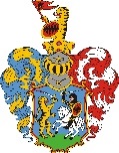 Hajdúszoboszló Város Önkormányzatának Polgármestere4200 Hajdúszoboszló, Hősök tere 1.Önkormányzati KRID azonosító: 144980978Telefon: +36 70 489 4633, e-mail: polgmhiv@hajduszob.hu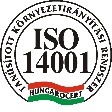 